APPLICATION  FOR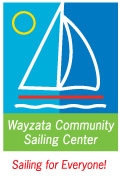 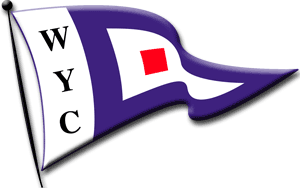   1st AnnualWayzata Community Sailing Center/ Wayzata Yacht Club Family Regatta and PicnicJune 11, 2011    8:00 AM to 4:30 PMThe Family Regatta and Picnic is intended to introduce children and their families to keelboat racing by giving them a sailboat racing experience.  Boat owners will invite WCSC children and their parents to join them to experience the excitement of keelboat racing.  Proceeds from the Family Regatta and Picnic will go to the WCSC and all donations/fees are considered donations to the 501(c)3, Wayzata Community Sailing Center. Name _______________________________________________________________________Address ________________________________________________________________________________________________________________________________________________Phone  home) __________________________  cell) _________________________________e-mail address ___________________________________________________________________I am a member of WYC and my fleet is _______________ and sail number is ______________I am not a member of a WYC fleet.  My boat type is a ______________________________	Boat Name ___________________________________ Sail number _______________	My largest jib is _________%    I will carry my motor ___ in the water  __out of the waterFor Scoring Boats Hosting Children and Non-Racing Adults (Way to Win # 2 & 3)I will have on my boat the followingFor Determining the Most Generations on the Boat (Way to Win #5)The following related family members will be on the boatInvited Child’s AgeHosting Points SubtractedLess than 6-years old36 to 12 years old213 to 16 years old1Non-racing adult1Invited ChildAgeBirthdateSkipper?Yes   NoYes   NoYes   NoYes   NoYes   NoYes   NoNon-racing adultNameRelationship For Scorer Use OnlyFor Scorer Use OnlyFor Scorer Use OnlyFor Scorer Use OnlyFor Scorer Use OnlyFor Scorer Use OnlyFor Scorer Use OnlyFor Scorer Use OnlyFor Scorer Use OnlyFor Scorer Use OnlyFor Scorer Use OnlyFor Scorer Use OnlyFor Scorer Use OnlyFor Scorer Use OnlyFleetSail NumberSail NumberSail NumberSail NumberPHRF HandicapPHRF HandicapHosting Points to be subtractedHosting Points to be subtractedHosting Points to be subtractedHosting Points to be subtractedYouth Skipper scoring?Youth Skipper scoring?Youth Skipper scoring?Youth Skipper scoring?Yes      NoYes      NoYes      NoYoungest Youth Skipper age on boatYoungest Youth Skipper age on boatYoungest Youth Skipper age on boatYoungest Youth Skipper age on boatYoungest Youth Skipper age on boatChildren’s average age on boatChildren’s average age on boatChildren’s average age on boatChildren’s average age on boatChildren’s average age on boatNumber of generations on boatNumber of generations on boatNumber of generations on boat